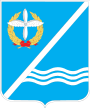 Совет Качинского муниципального округа города СевастополяРЕШЕНИЕ  № 17/125Заслушав и обсудив информацию Главы Качинского муниципального округа об отчете Главы внутригородского муниципального образования, исполняющего полномочия председателя Совета, Главы местной администрации Герасим Н.М. за период с 09.2014г по 10.2015г., руководствуясь Федеральным законом    от 06.10.2003 года № 131-ФЗ «Об общих принципах организации местного самоуправления в Российской Федерации», законом Севастополя 102-ЗС от 30.12.2014 г. «О местном самоуправлении в городе Севастополе», Уставом внутригородского муниципального образования города Севастополя Качинский муниципальный округ, Совет Качинского муниципального округа														РЕШИЛ:1. Признать отчет  Главы внутригородского муниципального образования, исполняющего полномочия председателя Совета, Главы местной администрации Герасим Николая Михайловича за период с 09.2014г по 10.2015г. удовлетворительным (отчет прилагается)2. Разместить настоящее решение в течение 5 дней на официальном сайте Правительства города Севастополя и на официальном сайте внутригородского муниципального образования города Севастополя Качинский муниципальный округ.3. Настоящее решение вступает в силу со дня его подписания.4. Контроль за исполнением настоящего решения возложить на Главу ВМО Качинский МО, исполняющего полномочия председателя Совета, Главу местной администрации Герасим Н.М.I созывXVII сессия2014 - 2016 гг.28 декабря 2015 годапгт. Качапгт. КачаО рассмотрении отчета Главы внутригородского муниципального образования, исполняющего полномочия председателя Совета, Главы местной администрации Герасим Н.М. за период с 09.2014  по 10.2015гг.О рассмотрении отчета Главы внутригородского муниципального образования, исполняющего полномочия председателя Совета, Главы местной администрации Герасим Н.М. за период с 09.2014  по 10.2015гг.Глава ВМО Качинский МО, исполняющий полномочия председателя Совета,Глава местной администрацииН.М. Герасим